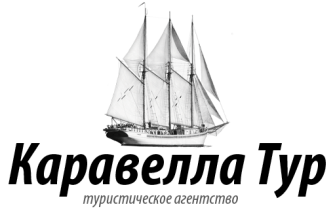 153022 г. Иваново, ул. Велижская, д.1, оф.2Тел. (4932) 27-71-17, Факс 93-62-82, 89038796001E-mail: karavellatour1@mail.ru сайт: karavellatour.ru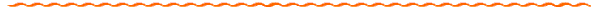 Торопись, честной народ, Масленица всех в Лаврове ждет!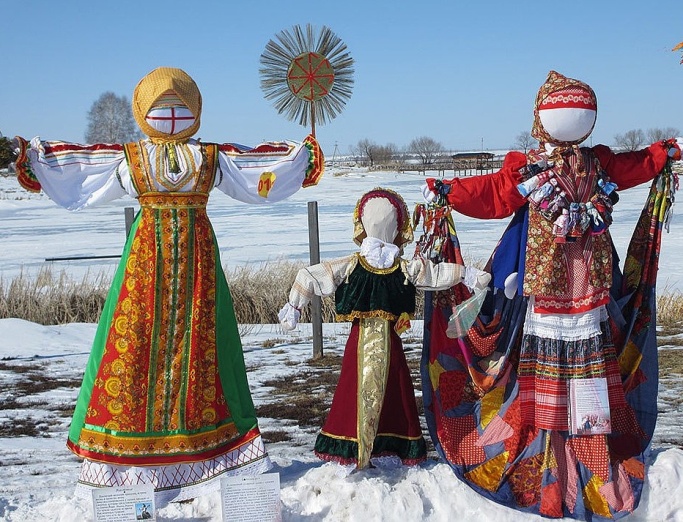 01 марта (воскресенье)2020г.07:00Отправление из г.Иваново.Путевая информация.10:00 -13.00 Приезд в г.Нерехта.Программа "Широкая Масленица". Лавровская фабрика художественной росписи (Продолжительность программы 3 часа).На Лавровской фабрике на Масленицу состоится шумное гуляние. С порога гостей встретят мастера фабрики и представят свои мастер-классы: 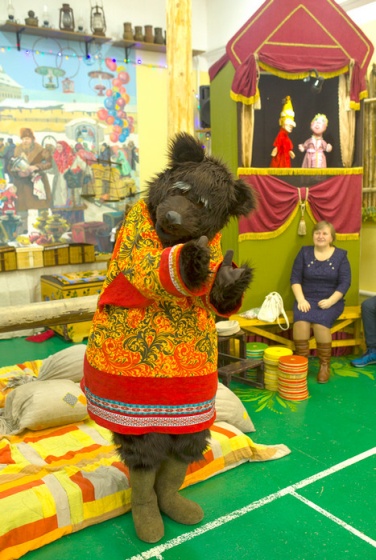 художественная роспись деревянного сувенира;золочение поталью;лоскутная кукла-рванка «Домашняя Масленица»;декупаж.Вы  выберете 2 любых из них, и примите в них участие.В перерывах между мастер-классами заглянем в гости к Марфуше и Аглаше. Добрые хозяюшки расскажут Вам о куклах-оберегах и о их роли в жизни наших предков, с радостью познакомят Вас с масленичными традициями позабавят играми народными, плясовыми, хороводными.  И только гостей Широкой Ярмарки хозяюшки познакомят с ручным мишкой потешным, который покажет свои умения. В завершении праздника все гости Лавровской фабрики отправятся шумно и весело на сожжение чучела-Масленицы.Свободное время. Покупка сувениров.13.20 Обед в кафе г. Нерехта (входит в стоимость программы).14:00 Отправление в Иваново.17:00 Прибытие в Иваново. Стоимость программы: 1900 руб.- дети /2000 руб.-взрослые 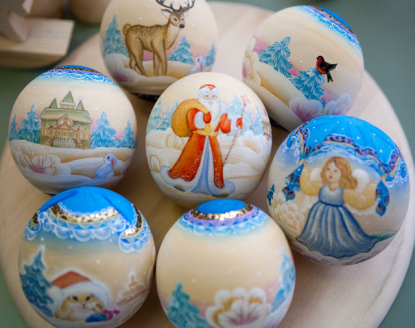 В стоимость входит:транспортное обслуживание, гид-сопровождающий, праздничная программа "Широкая Масленица", обед, незабываемые впечатления!Желаем Вам приятно провести время!!!Стоимость программы без обеда: 1700 руб.- дети /1800 руб.-взрослые